<Commission>{IMCO}Udvalget om det Indre Marked og Forbrugerbeskyttelse</Commission><RefProc>2020/2023(INI)</RefProc><Date>{26/03/2020}26.3.2020</Date><TitreType>UDKAST TIL UDTALELSE</TitreType><CommissionResp>fra Udvalget om det Indre Marked og Forbrugerbeskyttelse</CommissionResp><CommissionInt>til Udenrigsudvalget og Udvalget om International Handel </CommissionInt><Titre>om henstillingerne vedrørende forhandlingerne om et nyt partnerskab med Det Forenede Kongerige Storbritannien og Nordirland</Titre><DocRef>(2020/2023(INI))</DocRef>Ordfører for udtalelse: <Depute>Kris Peeters</Depute>PA_NonLegFORSLAGUdvalget om det Indre Marked og Forbrugerbeskyttelse opfordrer Udenrigsudvalget og Udvalget om International Handel, som er korresponderende udvalg, til at optage følgende forslag i det beslutningsforslag, de vedtager:A.	der henviser til, at en aftale med Det Forenede Kongerige skal sikre en balance mellem rettigheder og forpligtelser, respektere EU’s indre markeds og toldunions fulde integritet og sikre lige konkurrencevilkår;1.	gentager på det kraftigste, at udtrædelsesaftalen skal gennemføres fuldt ud i sin helhed af begge parter, således at dette i givet fald kan blive en stærk indikator for, at forhandlingerne om den fremtidige aftale vil blive ført i en atmosfære præget af gensidig tillid;2.	er af den opfattelse, at det inden for rammerne af den fremtidige aftale er i EU's og Det Forenede Kongeriges fælles interesse at etablere ambitiøse, bredt anlagte og afbalancerede forbindelser;3.	understreger, at alle EU-institutioner, virksomheder og borgere bør være forberedt på et nyt partnerskab med Det Forenede Kongerige, når overgangsperioden udløber;Det indre marked4.	understreger, at den fremtidige aftale bør omfatte gensidige ordninger om gensidigt fordelagtig markedsadgang for varer og tjenesteydelser, offentlige indkøb og anerkendelse af erhvervsmæssige kvalifikationer;5.	mener, at et tredjeland under ingen omstændigheder kan nyde godt af de samme rettigheder eller de samme fordele som en medlemsstat; minder derfor om, at der kun kan opnås enighed om en afbalanceret, ambitiøs og vidtrækkende frihandelsaftale, såfremt der sikres lige konkurrencevilkår ved hjælp af solide forpligtelser;6.	understreger, at en dynamisk reguleringsmæssig tilpasning til markedsovervågningen af produkter og solide produktstandarder bør være en væsentlig og ufravigelig del af enhver fremtidig aftale for at sikre lige konkurrencevilkår for EU's virksomheder og et højt  beskyttelsesniveau for EU's forbrugere gennem effektiv markedsovervågning; understreger, at lige konkurrencevilkår forudsætter en horisontal mekanisme, f.eks. i form af en overordnet forvaltningsramme, der dækker alle samarbejdsområder, som kan sikre en effektiv gennemførelse, håndhævelse og tvistbilæggelse gennem tilstrækkeligt rustede nationale myndigheder og effektive administrative og retlige procedurer;7.	minder om, at en ny aftale under alle omstændigheder vil medføre toldkontrol af varer, inden de kan komme ind i det indre marked, og insisterer på, at det er af største betydning at sikre, at der er overensstemmelse med reglerne for det indre marked; mener, at de operationelle procedurer, der skal beskytte det indre marked for varer og toldunionen, skal begrænse bureaukratiet til et minimum, navnlig for SMV'er; 8.	er af den faste overbevisning, at ordningerne bør omfatte bestemmelser om markedsadgang og national behandling i overensstemmelse med værtsstatens regler for at sikre, at EU's tjenesteydere ikke forskelsbehandles af Det Forenede Kongerige, herunder med hensyn til etablering; understreger, at de nye ordninger bør give EU-borgere mulighed for midlertidigt at indrejse og opholde sig i Det Forenede Kongerige i forretningsøjemed med henblik på at levere tjenesteydelser;9.	understreger, at der bør indføjes ambitiøse ordninger, der kan lette elektronisk handel og datastrømme, tackle uberettigede hindringer for handel ad elektronisk vej og sikre et åbent, sikkert og pålideligt onlinemiljø for virksomheder og forbrugere;10.	understreger, at markedet for offentlige indkøb bør forblive åbent hos begge parter, forudsat at der er lige konkurrencevilkår på alle relevante områder; beklager, at sektoren for offentlige indkøb ikke nævnes i Det Forenede Kongeriges forhandlingsmandat;Told11.	understreger betydningen af at bevare toldunionens integritet og dens procedurer, da de beskytter forbrugernes sikkerhed og EU's og EU's virksomheders økonomiske interesser; understreger behovet for, at der foretages flere investeringer i toldkontrolfaciliteter ved fælles transitpunkter;12.	understreger, at den fulde gennemførelse af ordningerne for den irske grænse er af afgørende betydning for erhvervslivet, og at artikel 12 i protokollen om Irland/Nordirland vedrørende anvendelse, overvågning og håndhævelse af protokollen bør gennemføres i god tro;13.	fremhæver, at der i enhver fremtidig aftale bør indgå omfattende mekanismer for toldsamarbejdet for at lette den grænseoverskridende handel;14.	understreger, at de nye ordninger på toldområdet og andre områder bør sikre lige så gunstige betingelser for EU's producenter og forhandlere som for deres modparter i Det Forenede Kongerige; 15.	fremhæver, at det for Det Forenede Kongerige vil være særdeles ønskeligt at fastholde den nuværende produktklassifikation, der er baseret på De Europæiske Fællesskabers integrerede toldtarif (Taric), således at procedurerne kan forblive enkle og regelbyrden mindskes;Forbrugerpolitik16.	understreger, at en fremtidig aftale ikke må få negative konsekvenser for EU's standarder for forbrugerbeskyttelse og borgernes rettigheder i henhold til EU-retten;17.	understreger betydningen af et reguleringssamarbejde, som det findes med andre tredjelande, for at kunne tackle ikketoldmæssige hindringer og forfølge mål af offentlig interesse med det formål såvel at beskytte EU-forbrugernes interesser, herunder et sikkert og pålideligt miljø for forbrugere og virksomheder på internettet, som at bekæmpe urimelig handelspraksis.***Europa-Parlamentet2019-2024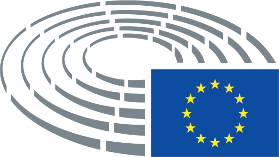 